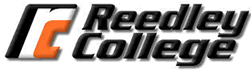 Course:	ESL-265LS (53047) Low-Intermediate Academic Listening & Speaking (credit for 3 units)ESL-365LS (53049) Low-Intermediate Academic Listening & Speaking (noncredit for 0 units)Time/ Location: 	Instructor: 		Shannon Bills		Email:  shannon.bills@reedleycollege.eduImportant Dates:	Deadline to drop for full refund: 08/23Deadline to drop the class to avoid a “W” (withdrawal): 08/30 (09/02 on WebAdvisor)Deadline to drop the class to avoid a grade: 10/11Final Exam: Wednesday, December 11, 12:00pm - 1:50pm, Room LAL-1No Classes:     	09/02 Labor Day (M)                            	11/11 Veteran’s Day (M)                            	11/28-11/29 Thanksgiving (Th, F)                            	December 13 is the final day of the fall semester.Materials: 	1. Required: NorthStar 2 Student Book with MyEnglishLab, Mills & Frazier, ISBN9780134280813, 4th edition, Pearson. This is a workbook. Used books are not acceptable.2. Recommended: A USB flash drive or cloud-based document storage such as Google Drive or Dropbox.3. Recommended: A good English/ English dictionary such as the Merriam-Webster's Advanced Learner's English Dictionary, ISBN 978-0877795506.MyEnglishLab Registration: 					User Name: ____________________	Course name:	ESL 265/365LS	F2019	Course ID: ____________________			Password: _____________________Description:  ESL 265LS is a listening and speaking course designed for speakers of other languages who want to develop oral language skills at the low-intermediate level. This course may be taken concurrently with ESL 265. ESL 265LS is four levels below English 1A. Students who successfully complete this course will be prepared for ESL 266LS.Subject Prerequisites: English as a Second Language 264LS or placement through a multiple-measure process, including an appropriate score on an approved ESL placement test.Repeatability:  ESL 265LS may not be repeated after successful completion.Course Objectives:  In the process of completing this course, students will: 1. listen to low-intermediate materials on academic topics from a variety of sources2. listen and identify global and discrete meaning3. converse on academic topics4. identify and use patterns of intonation and pronunciation

Course Outcomes:  Upon completion of this course, students will be able to: 1. listen and understand spoken English at the low-intermediate level2. communicate orally at the low-intermediate levelGrading:  This is a pass / no pass course.  Current grades will be available to students throughout the semester on Canvas. Final grades will be calculated as follows: Pass (P) >70%; No Pass (NP) <70%Homework:  Classroom and lab assignments are due at the beginning of the class period on the date due unless stated otherwise.  If you miss class, make up work should be completed if online by the following class or submitted at the beginning of the next class. No late work is accepted, unless there are special circumstances, and in this case, speak to the instructor outside of class time.  Oral Presentations / Oral Progress Checks:  Oral presentations are open demonstrations of your oral communication skills, performed in front of the whole class. Oral progress checks are private demonstrations of your oral communication skills, performed one-on-one with the instructor. Exams:  The date for exams will be announced in advance.  If you are absent on the day of an exam, you will receive a zero score.  You are not allowed to take the exam on a later day unless you have made arrangements with the instructor before the exam.Privacy: Your work done in this class will be heard by other students in this class. Choose speaking topics that you are willing for others to hear. Your class work will not be private.Cheating and Plagiarism: You will receive no credit for an assignment or exam if in the opinion of the instructor you have cheated or plagiarized. You may be reported to the college for academic dishonesty.Cheating is the act or attempted act of taking an examination or performing an assigned, evaluated task in a fraudulent or deceptive manner, such as having improper access to answers, in an attempt to gain an unearned academic advantage. Cheating may include, but is not limited to, copying from another’s work, supplying one’s work to another, giving or receiving copies of examinations without an instructor’s permission, using or displaying notes or devices inappropriate to the conditions of the examination, allowing someone other than the officially enrolled student to represent the student, or failing to disclose research results completely.Plagiarism is a specific form of cheating: the use of another’s words or ideas without identifying them as such or giving credit to the source. Plagiarism may include, but is not limited to, failing to provide complete citations and references for all work that draws on the ideas, words, or work of others, failing to identify the contributors to work done in collaboration, submitting duplicate work to be evaluated in different courses without the knowledge and consent of the instructors involved, or failing to observe computer security systems and software copyrights. Incidents of cheating and plagiarism may result in any of a variety of sanctions and penalties, which may range from a failing grade on the particular examination, paper, project, or assignment in question to a failing grade in the course, at the discretion of the instructor and depending on the severity and frequency of the incidents.Reedley College CatalogClass Participation: Your active participation is key to your success.  Some examples of what you will be expected to do include active listening, notetaking, turn-taking, partner and group discussions, and presentations. If you miss class, you are still responsible for the homework and activities that went on in your absence. Contact a classmate or your teacher for assignments so you can be prepared for the next class. You will lose points for disruptions such as using your phones.Time Commitment: To succeed in this class, you need to spend time studying outside of class. In addition to 3 hours of class time each week, you should plan on spending at least 4 – 6 hours per week studying outside of class. Many assignments will be completed on MyEnglishLab, and you can use the student computer lab in the Reedley College library. You can also use your own computer or tablet. Canceled Class: In the event that class must be canceled unexpectedly, an official form will be placed on the classroom door by the Dean’s Office. When you arrive to class, you are responsible to read the notice for any special assignments or instructions. Accommodations for students with disabilities: If you have a verified need for an academic accommodation or materials in alternate media (i.e., Braille, large print, electronic text, etc.) per the Americans with Disabilities Act (ADA) or Section 504 of the Rehabilitation Act, please contact the instructor as soon as possible. Other Policies: Children are not allowed in class. Adult visitors are allowed with permission of the instructor. Please make arrangements in advance.Please do not allow your cell phones to disrupt class time. Set your phone so it remains quiet. The instructor will communicate with you when/if you may use your phone for academic purposes.You may be dropped from the class if you miss more than 4 class periods. If you miss class, please communicate with the instructor. Schedule (subject to change):Monday12:00-12:50HUM 64Tuesday12:00- 12:50LAL 1Friday12:00- 12:50LAL 2Categories                                                             WeightHomework/Class work30%Oral Presentations / Oral Progress Checks20%Unit Exams/Quizzes40%Final Exam10%WeeksTopics and ExamsNorthStar 2 (NS2)HomeworkMyEnglishLab (MEL)Oral Progress Checks / Presentations1 – 3Unit 1: WorkUnit 1 ExamMEL 1.1MEL 1.2Oral Progress Check 14 – 6 Unit 2: Student LifeUnit 2 ExamMEL 2.1MEL 2.2Oral Presentation 17 - 9Unit 3: MoneyUnit 3 ExamMEL 3.1MEL 3.2Oral Progress Check 210 – 12Unit 4: EtiquetteUnit 4 ExamMEL 4.1MEL 4.2Oral Presentation 213 – 16Unit 6: HeroesUnit 6 ExamMEL 6.1MEL 6.2Oral Progress Check 317 ReviewMEL Final Review18Skill Based Comprehensive Final ExamSkill Based Comprehensive Final ExamSkill Based Comprehensive Final Exam